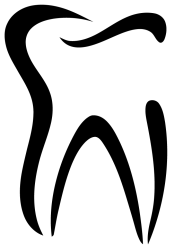 Patient InformationName_______________________________________________________ Birthday________________ SS#___________________               Last 	     	                First	                           M.I.           NicknameAddress___________________________________________________________________________________________________                    Street						City					State		    Zip CodeHome Phone___________________________ Work Phone_______________________ Cell Phone_________________________Email ____________________________________________ Pharmacy (Name & Number)___________________________________Marital Status_____ Spouse's Name_________________________ Whom do we thank for referring you?_____________________Responsible Party Information ( If other than yourself)Name_______________________________________________________ Birthday________________ SS#___________________               Last 	     	                First	                           M.I.           NicknameHome Phone___________________________ Work Phone_______________________ Cell Phone_________________________Spouse's Name_____________________________ Home Phone____________________ Work Phone_______________________Dental Insurance InformationPolicy Holder Name___________________________________________ Birthday________________ SS#___________________                                               Last 	     	                First	                           M.I.          ID No._____________________________ Group No.___________________________ Effect. Date of Ins.___________________Ins. CO.__________________Address__________________________________________________________________________                                                                                        Street		                  	City		                  	          State	              Zip CodeEmployer__________________Address_________________________________________________________________________                                                                                        Street		                  	City		                  	          State	              Zip CodeDo You Have Dual Coverage (   ) Yes  (   ) No     If Yes, Complete the Following:Policy Holder Name___________________________________________ Birthday________________ SS#___________________                                               Last 	     	                First	                           M.I.          ID No._____________________________ Group No.___________________________ Effect. Date of Ins.___________________Ins. CO.__________________Address__________________________________________________________________________                                                                                        Street		                  	City		                  	          State	              Zip CodeEmployer__________________Address_________________________________________________________________________                                                                                        Street		                  	City		                  	          State	              Zip CodeEmergency Notification InformationName______________________ Address__________________________________________________ Phone No._____________                                                                                              Street                         	City		          State	              Zip CodeI will inform your office of any changes in my Insurance Coverage____________________________________                                                ____________________________                                        Signature of Patient or Guardian						                              Date